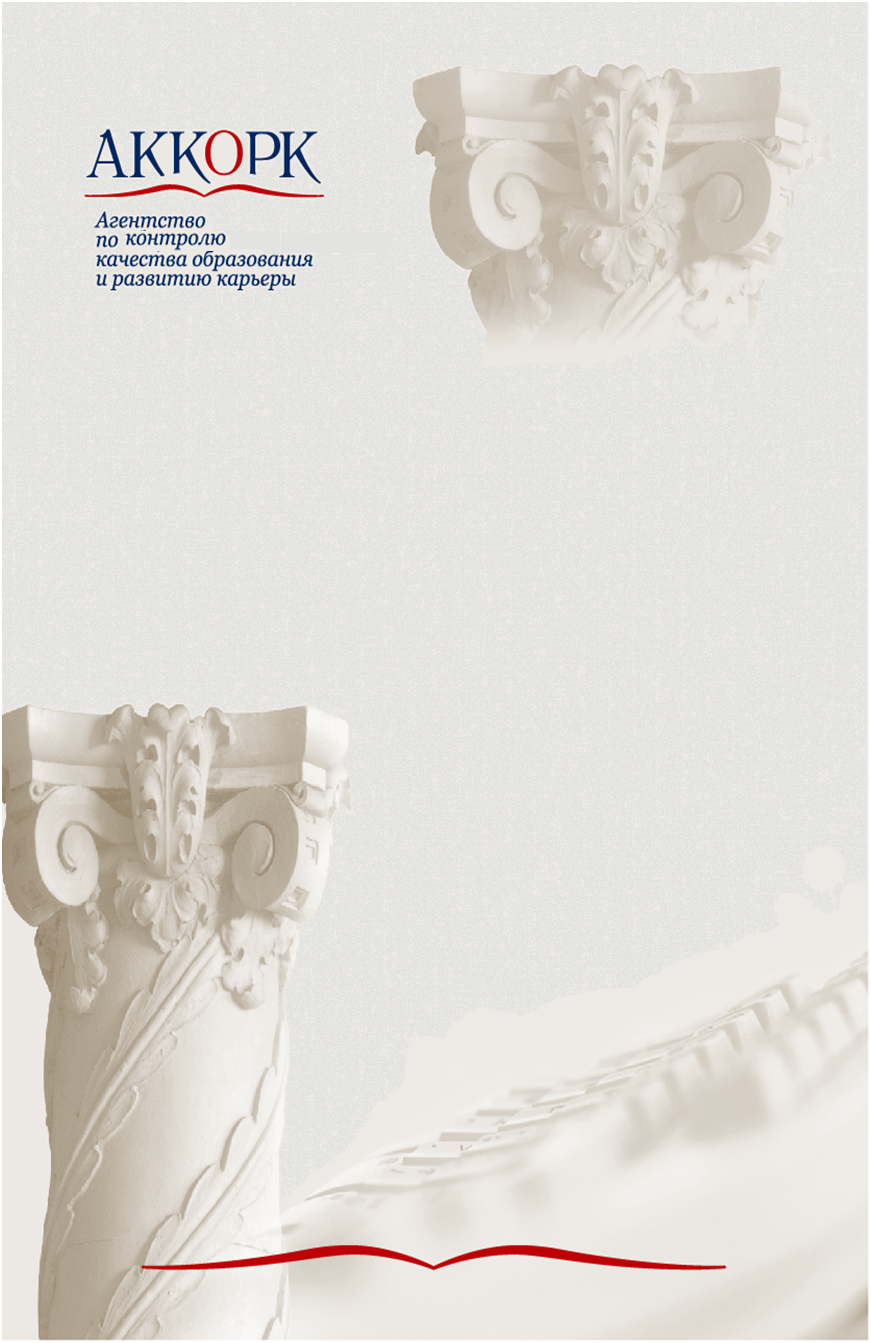 Аналитический отчет о результатах    внешней оценки образовательных программ по итогам 2016 года                                                        Москва – 2017Обзор основных факторов, определявших развитие системы профессионального образования в Российской Федерации в 2016 годуВысшее профессиональное образованиеКлючевым механизмом обеспечения доступности высшего образования остается формирование объемов и структуры контрольных цифр приема (КЦП) на обучение. При установлении КЦП на обучение по программам высшего образования на 2016/17 учебный год были учтены пожелания 13 тысяч ключевых российских работодателей.  Общий объем КЦП, установленный на 2016/17 учебный год, составил 529 тыс. человек. В течение последних трех лет отмечается рост потребности в выпускниках естественно-научных, инженерно-технических, педагогических и медицинских направлений подготовки и специальностей.  Исходя из этого была определена структура очного приема на программы бакалавриата и специалитета в 2016 году: 46,7 % – КЦП на инженерные направления подготовки и специальности, 9,2 % – на педагогические, 8,4 % – на медицинские.  Для обеспечения качества высшего образования Министерство ежегодно проводит мониторинг эффективности деятельности вузов и их филиалов. В мониторинге эффективности 2016 года приняло участие 830 государственных, негосударственных, муниципальных и региональных образовательных организаций высшего образования и 932 филиала. В 2016 году в критерии оценки вузов включен такой показатель, как уровень зарплат преподавателей. По результатам мониторинга эффективности 2016 года 58 образовательных организаций высшего образования и 186 филиалов вузов выполнили менее четырех показателей, из них государственных – 12 вузов и 95 филиалов, негосударственных – 46 вузов и 91 филиал. Продолжена работа по актуализации федерального государственного образовательного стандарта (ФГОС) высшего образования и приведению их в соответствие с требованиями профессиональных стандартов. Утверждены 154 обновленных ФГОС высшего образования. Подготовлены проекты 428 ФГОС высшего образования, обеспечивающих включение требований профессиональных стандартов в образовательную практику. 204 проекта ФГОС прошли экспертизу соответствующих советов по профессиональным квалификациям.В 2016 году продолжена поддержка 21 вуза, отобранного по результатам конкурса на предоставление государственной поддержки ведущим университетам РФ в целях повышения их конкурентоспособности среди ведущих мировых научно-образовательных центров. В 2016 году из 21 университета 20 представлены в трех ведущих мировых рейтингах, из них 16 – в рейтинге The World University Rankings (THE), 13 – в рейтинге QS World University Rankings (QS), 1 – впервые в рейтинге Academic Ranking of World Universities (ARWU). С целью формирования группы конкурентоспособных региональных вузов в 2016 году Минобрнауки провело конкурсный отбор опорных университетов, победителями которого стали 11 образовательных организаций.  Среднее профессиональное образование В 2016 году утверждены новые федеральные государственные образовательные стандарты среднего профессионального образования по 16 профессиям и 28 специальностям, разработанные в соответствии со списком 50 наиболее востребованных, новых и перспективных профессий, требующих СПО (ТОП-50), утвержденным приказом Министерства труда и социальной защиты Российской Федерации от 2 ноября 2015 г. № 831. В рамках государственной итоговой аттестации вводится обязательный демонстрационный экзамен. Федеральными учебно-методическими объединениями в системе СПО в 2016 году проводилась активная работа по актуализации 275 ФГОС СПО с учетом требований профессиональных стандартов.  В 2016 году созданы 7 межрегиональных центров компетенций в семи субъектах Российской Федерации.  В каждом МЦК закуплено современное и высокотехнологичное оборудование по профессиям и специальностям ТОП-50 и компетенциям Worldskills с целью подготовки Учебного центра для апробации новых ФГОС и разработки экспериментальных образовательных программ по перечню ТОП-50 и дальнейшей трансляции лучших практик подготовки кадров на систему среднего профессионального образования Российской Федерации. Минобрнауки России совместно с АНО «Агентство стратегических инициатив по продвижению новых проектов» реализовало проект «Подготовка рабочих кадров, соответствующих требованиям высокотехнологичных отраслей промышленности, на основе дуального образования» в 13 субъектах Российской Федерации. В проекте приняли участие 105 образовательных организаций и более 1 тыс. предприятий.  Изменения в законодательстве.В 2016 году подготовлены 2 законопроекта о внесении изменений в Федеральный закон «Об образовании в Российской Федерации». Первый обеспечивает совершенствование механизма целевого приема и целевого обучения и возможности заключения трехстороннего договора о целевых приеме и обучении между вузом, заказчиком и абитуриентом/студентом. Работодатель также будет участвовать в заключении договора. Важно, что ответственность закрепляется между всеми заинтересованными сторонами.  Существенным новшеством можно назвать обязательную трехлетнюю отработку выпускника и выплату им неустойки за неисполнение этого обязательства. Законопроект прошел общественное обсуждение и находится на рассмотрении в других заинтересованных органах исполнительной власти. Цель второго законопроекта – снять излишние административные барьеры при создании базовых кафедр. Принятие законопроекта позволит уточнить правовой статус базового подразделения, то есть станет возможным частичное осуществление образовательной деятельности, реализация отдельных учебных предметов, курсов, дисциплин (модулей) в подразделении.  Кроме того, законопроект позволит ввести особый подход к лицензированию образовательной деятельности тех образовательных организаций, которые создают базовые подразделения (места их нахождения не будут указываться в лицензии): законодательно закрепляется возможность лицензирования таких структурных подразделений в составе вуза, что снимает избыточные требования к базовым подразделениям в части необходимости реализации на их площадках образовательной программы в полном объеме. Законопроект позволит привлекать к руководству базовыми подразделениями сотрудников организаций, на базе которых создаются базовые подразделения. Также в 2016 году разработаны и размещены на сайте минобрнауки.рф методические рекомендации по организации образовательной деятельности с использованием сетевых форм реализации образовательных программ.Итоги сравнительного анализа экспертных отчетов о независимой оценке и профессионально-общественной аккредитации образовательных программ за 2016 годВ результате сравнительного анализа экспертных отчетов за 2016 год были выявлены основные тренды по каждому из критериев оценки, применяемых АККОРК при проведении независимой оценки и профессионально-общественной аккредитации образовательных программ, характерные на данный период для работы образовательных организаций на территории Российской Федерации. I. КАЧЕСТВО РЕЗУЛЬТАТОВ ОБУЧЕНИЯПрямая оценка компетенций экспертами В процессе очных визитов эксперты проводили прямую оценку компетенций выпускников, при которой обычно использовались тестовые материалы, подготовленные образовательным учреждением и признанные экспертом валидными, а также вопросы, ориентированные на выявление профессиональных и личностных компетенций выпускников. В результате прямой оценки определялась доля студентов, чей уровень знаний является достаточным (справились с 80% и более предложенных заданий), приемлемым (от 50 до 79 % заданий были выполнены) и низким (решенный процент заданий меньше или равен 49%). В проведении прямой оценки во всех случаях студенты выпускного курса демонстрировали в среднем достаточный или приемлемый уровень знаний. В ходе прямой оценки компетенций эксперты знакомились с выпускными квалификационными работами в объеме не ниже 25% от выпускных работ предыдущего года по данному направлению. В результате оценки выпускной квалификационной работы (ВКР) на соответствие установленным требованиям эксперты сделали выводы о том, что превалирующая часть ВКР по своей теме соответствует направлению подготовки и современному уровню развития науки в области программы, а задания и содержание ВКР направлены на подтверждение сформированности компетенций выпускника. По сравнению с тенденциями предыдущих лет отмечается положительная динамика в части актуальности и востребованности ВКР, отмечается высокий уровень выбранных методов исследования и адекватность интерпретации полученных результатов.  Отмечается практическая значимость работ в случаях, когда образовательная программа имеет прикладной характер (клиническая психология, конструирование и технология электронных средств).  Так темы ВКР сформированы по запросу работодателей и/или они содержат рекомендации по решению реальных кейсов/практических задач.Однако, результаты исследований не всегда доводятся до работодателей и не всегда внедряются в практику. Не налажена обратная связь от работодателей о значимости и результативности рекомендаций, описанных в ВКР.Предлагается при написании дипломных работ повысить степень использования работодателями результатов исследований, реализуемых в ходе практик и курсовых работ. II.	ГАРАНТИИ КАЧЕСТВА ОБРАЗОВАНИЯ	Стратегия, цели и менеджмент программыСтратегии большинства программ разработаны в соответствии с применимыми стандартами, отраслевыми требованиями рынка труда. Цели образовательных программ согласованы с представителями рынка труда. Однако учащиеся, а в единичных случаях и преподаватели не всегда осведомлены должным образом и могут четко их сформулировать. Критерии и показатели, используемые при проведении внутреннего аудита, не всегда согласованы с работодателями.По сравнению с предыдущим годом в значительной степени увеличилось понимание важности системы менеджмента качества образования. Во всех крупных образовательных организациях разработана, внедрена и продолжает совершенствоваться на программных уровнях система внутреннего мониторинга качества образования.  На уровне руководства программами не всегда проводится анализ актуальной конкурентной среды.Структура и содержание программыСтруктура и содержание всех оцененных программ полностью соответствует требованиям ФГОС. Кроме того, значительная часть программ помимо компетенций ФГОС учитывают специальные компетенции, предложенные потенциальными работодателями. В целом структура и содержание соответствуют целям и задачам образовательной программы (ОП) и потребностям региона.Также опрос обучающихся студентов показывает, что структура и содержание программы в большинстве случаев соответствуют их ожиданиям.Однако для улучшения данного критерия экспертами часто рекомендуется следующее:- привлечение работодателей к процессам разработки и актуализации учебно-методических материалов программы; - привлечение работодателей к выбору применяемых образовательные методик;- увеличение количества часов практики (встречные пожелание студентов и работодателей);- увеличение учебного времени на практико-ориентированные дисциплины (пожелание работодателей). В настоящее время в большинстве образовательных организаций РФ не реализуется на должном уровне возможность студента выбирать и формировать собственную траекторию обучения.Учебно-методические материалыПо сравнению с предыдущим годом повысился уровень согласованности учебно-методического комплекса (УМК) с работодателями. Однако остается недостаточной степень включенности студентов в разработку УМК. Распространенной рекомендацией является ведение более открытой политики по вопросу формирования содержания и структуры ОП и вовлечению студентов в формирование содержательной части УМК.По сравнению с предыдущим годом нет нареканий относительно практико-ориентированности содержания контрольно-измерительных материалов (КИМ); отмечается использование управленческих ситуаций, мини-кейсов, заданий, имеющих творческий характер и направленных на выявление сформированной компетенций.Однако в некоторых случаях рекомендуется актуализировать УМК, особенно в части списков литературы, в частности включать современную периодическую литературу. Это позволит актуализировать программу и обеспечить осведомленность студентов о современных исследованиях и инновационных достижениях науки.Встречаются рекомендации по повышению информационной открытости в части УМК, а именно, опубликованию рабочих программ дисциплин и других элементов методического комплекса на сайте. Технологии и методики образовательной деятельностиВ рамках всех оцененных программ профессорско-преподавательский состав применяет в ходе образовательного процесса деловые игры, дискуссии, защиты проектов, мозговые штурмы и другие методы активного обучения. Во многих образовательных организациях в рамках учебных занятий предусмотрены встречи с представителями российских и зарубежных компаний, государственных и общественных организаций, мастер-классы экспертов и специалистов.Если в 2014 году в отчетах отмечалось, что многие образовательные организации включили внедрение e-learning на программном уровне в стратегию по повышению качества и доступности обучения, то в 2016 году платформы e-leaning активно функционируют. Однако система в целом и отдельные ее элементы продолжают развиваются. Так, налаживая адаптацию персонала к работе в системе, формируются и совершенствуются системы мотивации преподавательского состава, направленные на активизацию создания электронных курсов и других форм активного использования электронной платформы в образовательном процессе.Профессорско-преподавательский составВ большинстве случаев преподаватели кафедры активно участвуют в проведении НИР, результаты которых востребованы в учебном процессе. При этом по ряду программ отмечается необходимость повышения уровня остепенённости. Остается актуальным вопрос о возрастном дисбалансе состава ППС, что отражается в рекомендациях о необходимости более активного привлечения молодых кадров и формировании актуального кадрового резерва. По сравнению с предыдущим периодом заметна тенденция к привлечению к преподавательской деятельности специалистов, имеющих текущий практический опыт по профилю дисциплины. Кадры российских вузов в целом лояльны к образовательной организации, в которой работают, однако все чаще в ходе интервьюирования в рамках очных визитов встречается конструктивная критика кадровой политики и систем мотивации; высказываются рекомендации и пожелания по улучшению.2.6.	Материально-технические и финансовые ресурсы программ	В ходе очных визитов абсолютное большинство экспертов сделало вывод о том, что финансовые и материально-технические ресурсы, формируемые для реализации образовательной программы, позволяют обеспечить в полной мере ее качественную реализацию.При этом в большинстве случаев ОП не имеют собственного бюджета, а их финансирование проводится в рамках общего бюджета вуза. Следовательно, руководство программы весьма ограничено в возможностях влияния на финансовые решения. В связи с этим в ряд экспертных отчетов включена рекомендация рассмотреть возможность формирования отдельного бюджета программы и предоставления больших полномочий руководителям программы по управлению бюджетом.Актуальны рекомендации по активизации или формированию способов получения дополнительный финансовых ресурсов для развития материально-технической базы, например, реализация научных и технических достижений преподавателей и студентов. Стала актуальной тема развития инфраструктуры для обучения лиц с ограниченными возможностями.2.7.	Информационные ресурсы программыОбучающиеся всех оцененных ОП обеспечены доступом к электронно-библиотечной системе, содержащей издания по основным изучаемым дисциплинам и сформированной по согласованию с правообладателями учебной и учебно-методической литературы. Помимо этого, для хранения образовательного контента и предоставления его обучающимся в образовательных организациях внедряются системы поддержки дистанционного обучения, однако процесс налаживания работы системы продолжается. В нескольких отчетах в качестве рекомендации обозначается необходимость наладить работу личных кабинетов студентов, создать в системе сервисы, которые позволят обмениваться студентам и преподавателям информацией. Отмечается важность создания официальных страниц образовательной программы/факультета в социальных сетях. Актуальны рекомендации по размещению информации о преподавателях и направлениях их научной деятельности или практическом опыте работы.2.8.	Научно-исследовательская деятельностьПо данным всех проанализированных отчетов научно-исследовательская деятельность ППС оцененных программ соответствует профилю подготовки специалистов и основывается на фундаментальных и прикладных научных исследованиях. Результаты научно-исследовательских работ направлены на развитие приоритетных направлений как для факультета, так и для образовательной организации в целом. На основе результатов опросов на тему «Как влияет НИР на качество образования», проведенных среди студентов, можно сделать вывод о том, что НИР положительно влияет на качество их образования улучшается. По сравнению с предыдущим годом остается актуальными следующие рекомендации: - активизировать привлечение к участию в работе научных кружков, ведению НИР; -  организовать работу по коммерциализации результатов НИР, создавать условия для материального стимулирования контрактно-грантовой деятельности ППС и студентов, использования результатов НИР на общероссийском и международном уровне.2.9.	Участие работодателей в реализации программыВо всех отчетах оценка по критерию выше средней. Как показывают экспертные отчеты, работодателей привлекают на стадии планирования и реализации программы, а также при оценке сформированного итоговых компетенций студентов выпускного курса. Работодатели участвуют в формированию матрицы компетенций, состоят в коллегиальных органах управления на разных уровнях (Ученый Совет ОУ, заседания кафедры),  в разработке и актуализации содержания программ дисциплин, УММ, КИМ, программ производственной практики, тематики выпускных работ; осуществляют руководство практикой студентов, руководство и рецензирование выпускных квалификационных работ, привлекаются к оценке выпускных квалификационных работ и входят в состав экзаменационных комиссий при итоговой аттестации студентов. В рамках оценки ОП по данному критерию эксперты проводили анкетирование работодателей на предмет их удовлетворенности качеством подготовки выпускников. По результатам опроса в среднем (по проанализированным экспертным отчетам за 2016 г.) полностью удовлетворены качеством подготовки выпускников 80% работодателей. 2.10.	Участие студентов в определении содержания программыВ соответствии с данными экспертных отчетов в абсолютном большинстве образовательных организаций созданы органы студенческого самоуправления. Студенты, принимающие участие в работе этих органов, могут тем или иным образом оказывать влияние на принятие решений по организации и управлению учебным процессом. Остается актуальной информация о том, что значительная часть студентов не информирована в полном объеме о возможностях участия в решении вопросов, связанных с организацией и управлением учебным процессом. Кроме того, в части отчетов отмечается, что обучающиеся не имеют достаточной мотивации для активного участия в такой работе, в частности в формировании содержания программы. На основании полученных данных эксперты рекомендуют разработать систему мер поощрения за активное участие студентов в управлении ОП, более активно привлекать студентов к участию в управлении программой, как через органы самоуправления, так и через налаживание активной обратной связи через личный кабинет студента, а также доводить до сведения студентов в полном объеме информацию о возможностях участия в управлении учебным процессом и о существующих мерах поощрения.2.11.	Студенческие сервисы на программном уровнеТрадиционно государственные образовательные организации в России предоставляют широкие возможности участвовать во внеучебной деятельности образовательной организации. Абсолютно большинство образовательных организаций регулярно проводят культурно-массовые и спортивные мероприятия для студентов, организуют регулярное проведение выездных конференций, семинаров, школ актива, которые позволяют наиболее качественно сформировать необходимые личностные и социальные компетенции. Рекомендуется организовывать тренинги по трудоустройству, предоставлять возможность психологической помощи, завершить создание условий обучения лиц с ограниченными возможностями.  2.12.	Профориентация. Оценка качества подготовки абитуриентовАбсолютное большинство проанализированных экспертных отчетов содержит информацию о том, что в рамках профориентационных мероприятий для набора на ОП проводились мероприятия различного типа: дни открытых дверей, профориентационные лекции в школах, участие в родительских собраниях, проведение для школьников культурных мероприятий, проведение олимпиад по общеобразовательным предметам и привлечение участников олимпиад к работе научных студенческих кружков.Кроме того, в большинстве образовательных организаций созданы возможности для подготовки абитуриентов к вступительным испытаниям и сдаче ЕГЭ. Консультативная помощь потенциальным абитуриентам оказывается в рамках межвузовских мероприятий, таких как выставка «Образование и карьера», «Ярмарка профессий» и др.Встречаются рекомендации по развитию дистанционной профориентационной работы, что позволит увеличить географию деятельности образовательных организаций по данному направлению (обеспечивать работу с абитуриентами не только в рамках региона). Отмечается важность профориентационных мероприятий для студентов бакалавриата.В целом уровень работы образовательных организаций по профориентации и подготовке абитуриентов оценивается экспертами как высокий. Статистика АККОРК за 2016 годЗаключение. Все образовательные программы, прошедшие независимую оценку АККОРК и профессионально-общественную аккредитацию с участием АККОРК в 2016 г., продемонстрировали достаточный уровень качества результатов обучения и гарантий качества образования, что позволило вынести положительное решение об их аккредитации. При этом сравнительный анализ экспертных отчетов за 2016 год позволяет выявить общие тенденции развития и наиболее распространенные проблемы, с которыми сталкиваются образовательные организации в ходе реализации ОП. По сравнению с предыдущим годом в значительной степени увеличилось понимание важности системы менеджмента качества образования. Во всех крупных образовательных организациях она разработана, внедрена и продолжает совершенствоваться на программных уровнях.По сравнению с предыдущим годом нет нареканий относительно практико-ориентированности содержания контрольно-измерительных материалов (КИМ); отмечается использование управленческих ситуаций, мини-кейсов, заданий, имеющих творческий характер и направленных на выявление сформированных компетенций.Во многих образовательных организациях в рамках учебных занятий предусмотрены встречи с представителями российских и зарубежных компаний, государственных и общественных организаций, мастер-классы экспертов и специалистов.По сравнению с предыдущим периодом заметна тенденция к привлечению к преподавательской деятельности специалистов, имеющих текущий практический опыт по профилю дисциплины. Стала актуальной тема развития инфраструктуры для обучения лиц с ограниченными возможностями. Если в 2014 году в отчетах отмечалось, что многие образовательные организации включили внедрение e-learning на программном уровне в стратегию по повышению качества и доступности обучения, то в 2016 году платформы e-leaning активно функционируют. Однако система в целом и отдельные ее элементы продолжают развиваются.В настоящее время в большинстве образовательных организаций РФ не реализуется на должном уровне возможность студента выбирать и формировать собственную траекторию обучения. Наибольшее внимание в будущем году образовательным организациям необходимо обратить на привлечение студентов к конструированию структуры программы, формирование условий для индивидуализации траектории обучения.  Утверждаю		Генеральный директор             Э.Ю. Соболева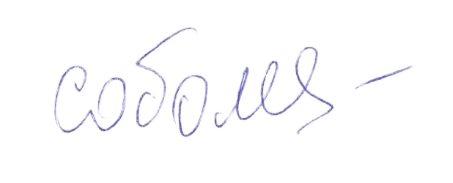 Образовательная организацияВсего программНезависимая оценка для целей проф.-общ. аккредит.Независимая оценка и общественная аккредитацияМежд. аккредитацияАккредитующая зарубежная организацияАккредитующая зарубежная организацияОбразовательная организацияВсего программНезависимая оценка для целей проф.-общ. аккредит.Независимая оценка и общественная аккредитацияМежд. аккредитацияАккредитующая зарубежная организацияАккредитующая зарубежная организацияОбразовательная организацияВсего программНезависимая оценка для целей проф.-общ. аккредит.Независимая оценка и общественная аккредитацияМежд. аккредитацияАккредитующая зарубежная организацияАккредитующая зарубежная организацияОбразовательная организацияВсего программНезависимая оценка для целей проф.-общ. аккредит.Независимая оценка и общественная аккредитацияМежд. аккредитацияАккредитующая зарубежная организацияАккредитующая зарубежная организацияфедеральное государственное бюджетное образовательное учреждение высшего образования "Национальный исследовательский Мордовский государственный университет им. Н.П. Огарёва" (МГУ имени Н. П. Огарева)9810АНО ВО "Институт экономики и управления в промышленности"1100федеральное государственное автономное образовательное учреждение высшего образования «Национальный исследовательский Томский государственный университет» (НИУ ТГУ)2200федеральное государственное автономное образовательное учреждение высшего образования «Национальный исследовательский университет «Высшая  школа экономики» (НИУ ВШЭ)7700федеральное государственное автономное  образовательное учреждение высшего образования «Российский университет дружбы народов» (РУДН)1001DEVA-AAC DEVA-AAC федеральное государственное бюджетное образовательное учреждение высшего образования «Российский экономический университет имени Г.В. Плеханова» (РЭУ им. Г.В.Плеханова)4410федеральное государственное автономное  образовательное учреждение высшего образования «Санкт-Петербургский политехнический университет Петра Великого» (СПбПУ Петра Великого)2200федеральное государственное автономное образовательное учреждение высшего образования "Сибирский федеральный университет" (СФУ)6610Государственное бюджетное образовательное учреждение высшего образования Московской области «Университет «Дубна» (государственный университет «Дубна»)141430 ИТОГО:46 44 6  1ГБОУ СПО МО "Химкинский техникум межотраслевого взаимодействия"2200ГБОУ СПО "Технологический колледж № 34"1100ГБПОУ СПО МО «Сергиево-Посадский колледж2200ГБПОУ СПО МО «Наро-Фоминский техникум»220 0 ИТОГО:7700ВСЕГО:535161ВУЗЫ9География проектовКол-во ООКол-во ООКОЛЛЕДЖИ4Центральный ФО99Северо-Западный ФО11По типам аккредитациикол-во ОПЮжный ФО00ВСЕГО ОП ПОА 53Северо-Кавказский ФО00ВСЕГО ОП МА АККОРК6Приволжский ФО11ВСЕГО ОП ЗА (DEVA, ZEvA, FIBAA)1Уральский ФО00АККРЕДИТАЦИЯ E-learning 1Дальневосточный ФО 00Сибирский ФО22 ВСЕГО1313